FORMULÁRIO DE AVALIAÇÃO DO ESTAGIÁRIO PELO SUPERVISOR DE ESTÁGIOAvaliação do estagiário: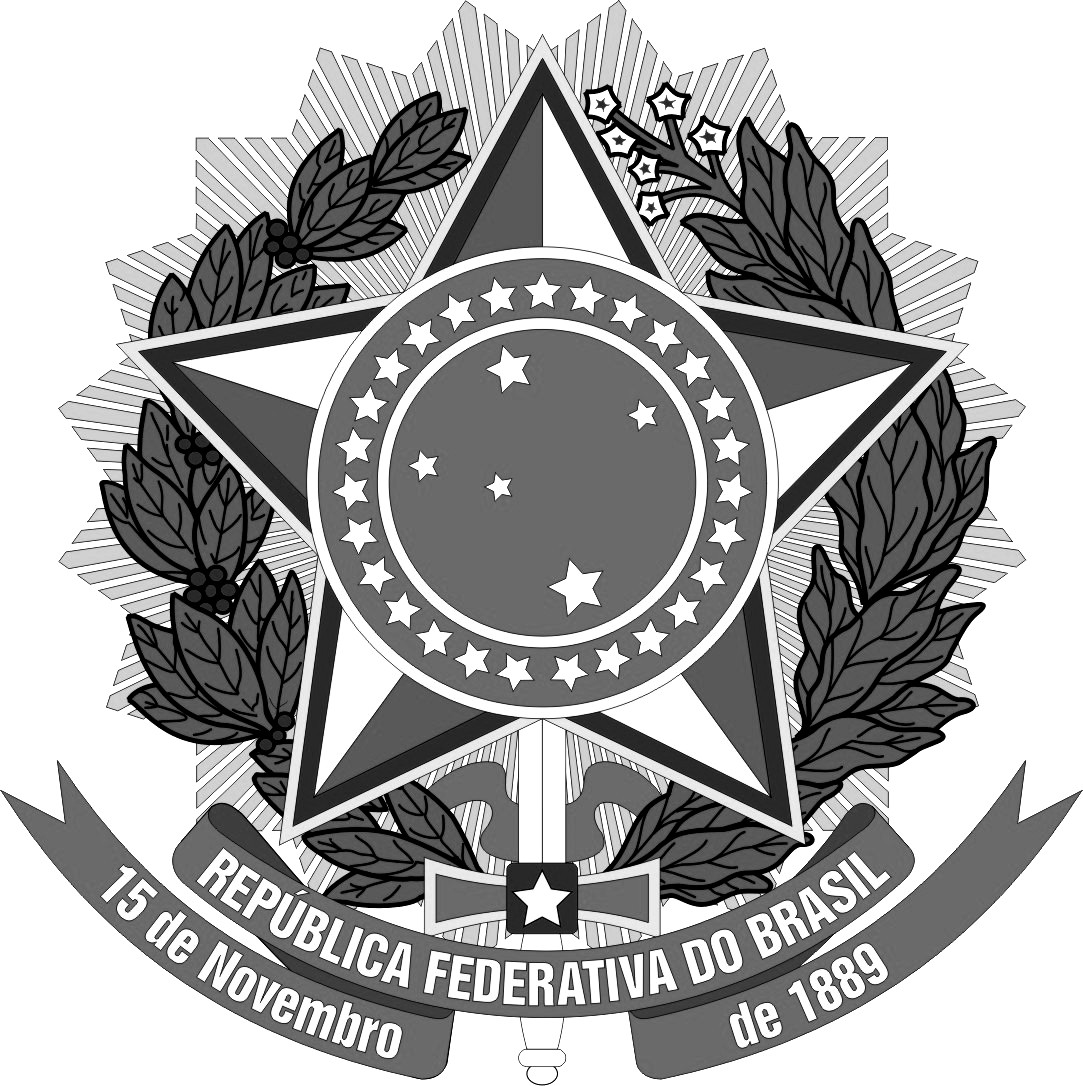 UNIVERSIDADE FEDERAL DE UBERLÂNDIAFACULDADE DE ENGENHARIA ELÉTRICACURSO DE ENGENHARIA ELETRÔNICA E DE TELECOMUNICAÇÕESCAMPUS PATOS DE MINAS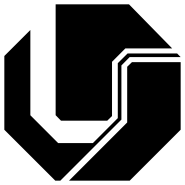 EstagiárioEmpresa ContratanteSupervisor do EstagiárioOrientador do EstagiárioPeríodo avaliadoCarga horária totalÁrea do estágioCRITÉRIOSem AvaliaçãoMuito RuimRuimRegularBomMuito Bom1) Assiduidade e pontualidade(  )(  )(  )(  )(  )(  )2) Capacidade trabalho em grupo(  )(  )(  )(  )(  )(  )3) Comprometimento (  )(  )(  )(  )(  )(  )4) Conhecimento técnico(  )(  )(  )(  )(  )(  )5) Habilidades interpessoais(  )(  )(  )(  )(  )(  )6) Pró-atividade (  )(  )(  )(  )(  )(  )Se houvesse uma vaga a ser preenchida, o estagiário seria indicado a preenchê-la?   Sim (  )     Não (   )Justificativa: Se houvesse uma vaga a ser preenchida, o estagiário seria indicado a preenchê-la?   Sim (  )     Não (   )Justificativa: Se houvesse uma vaga a ser preenchida, o estagiário seria indicado a preenchê-la?   Sim (  )     Não (   )Justificativa: Se houvesse uma vaga a ser preenchida, o estagiário seria indicado a preenchê-la?   Sim (  )     Não (   )Justificativa: Se houvesse uma vaga a ser preenchida, o estagiário seria indicado a preenchê-la?   Sim (  )     Não (   )Justificativa: Se houvesse uma vaga a ser preenchida, o estagiário seria indicado a preenchê-la?   Sim (  )     Não (   )Justificativa: Se houvesse uma vaga a ser preenchida, o estagiário seria indicado a preenchê-la?   Sim (  )     Não (   )Justificativa: Observações/Críticas/Sugestões:Observações/Críticas/Sugestões:Observações/Críticas/Sugestões:Observações/Críticas/Sugestões:Observações/Críticas/Sugestões:Observações/Críticas/Sugestões:Observações/Críticas/Sugestões: